STMIK ATMA LUHUR PANGKALPINANG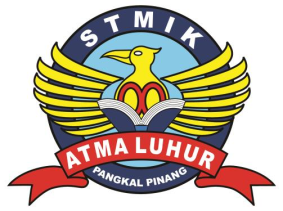 Jln. Jend. Sudirman – Selindung Lama PangkalpinangPropinsi Kepulauan Bangka BelitungBIODATA PENULIS SKRIPSI	Pendadaran / lulus tanggal	: 02 September 2015	Wisuda tanggal		: 19 Desember 2015NIM				: 0911500055Nama				: Sahrin Aulia NJenis Kelamin			: Pria / WanitaTempat Tanggal Lahir		: Krui, 15 Februari 1990Status				: Nikah / Belum NikahAgama				: IslamProgram Studi			: Teknik InformatikaPekerjaan saat ini		: PNSAlamat Rumah Asal		: Krui, Lampung BaratNo Telpon / HP		: 081369963979Nama Orang Tua		: NalirsyahPekerjaan Orang Tua		: Pensiunan PNSAlamat Orang Tua		: Krui, Lampung BaratJudul Skripsi	: Aplikasi Mobile Penunjuk Lokasi Objek Wisata Di Wilayah Pangkalpinang Provinsi Kepulauan Bangka Belitung Berbasis AndroidDosen Pembimbing		: Yurindra,MT							Pangkalpinang, 22 Oktober 2015							Penulis							(Sahrin Aulia N)